Муниципальное бюджетное общеобразовательное учреждение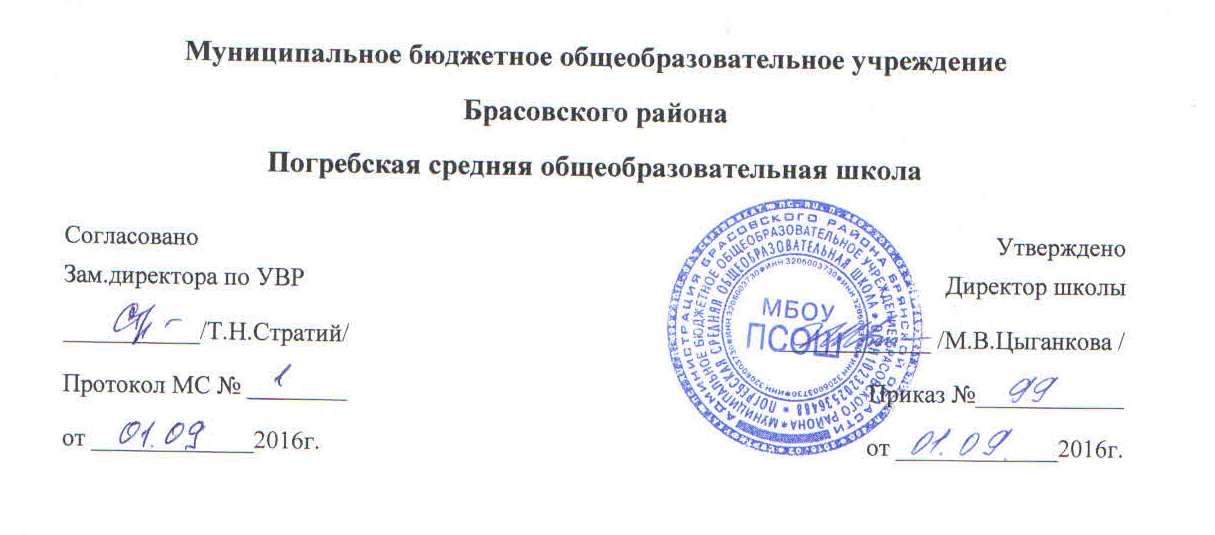 Погребская средняя общеобразовательная школаРАБОЧАЯ ПРОГРАММАПО  РУССКОМУ ЯЗЫКУДЛЯ 3 КЛАССАУчебник: Русский язык. 3 класс: учебник для общеобразовательных учреждений. В 2-х частях./ В.П.Канакина, В.Г.Горецкий. М.: Просвещение, 2014 г.Программа: Школа России. Сборник рабочих программ. 1 – 4 класс. Пособие для общеобразовательных учреждений / С.В.Анащенкова, М.А.Бантова и др. – М.: Просвещение, 2011 г.Учитель первой  квалификационной категорииБолдаева Светлана Васильевнад. Погребы2016 – 2017 уч. годПояснительная записка         Рабочая программа разработана на основе Федерального государственного образовательного стандарта начального общего образования, Концепции духовно-нравственного развития и воспитания личности гражданина России, программы по русскому языку (Канакина В.П., Горецкий В.Г. и др.), которая входит в сборник рабочих программ «Школа России» (Москва, Просвещение, 2011 г.), планируемых результатов начального общего образования, учебника русского языка  В.П.Канакиной и В.Г.Горецкого для 3 класса.         Авторской программой предусмотрено 170 часов. Рабочая программа рассчитана на 170 часов согласно базисному учебному плану  по 5 уроков в неделю.     Программа разработана на основе:Федерального закона «Об образовании в Российской Федерации» от 29 декабря 2012 года  № 273-ФЗ;приказа Министерства образования и науки Российской Федерации от 6 октября 2009 г. № 373 «Об утверждении и введении в действие федерального государственного образовательного стандарта начального общего образования» (с изменениями);федерального перечня учебников, рекомендуемых к использованию при реализации имеющих государственную аккредитацию образовательных программ начального общего, основного общего, среднего общего образования, утвержденного приказом Минобрнауки РФ от 31 марта 2014 г. № 253;основной образовательной программы начального общего образования;рабочей программы по русскому языку (Канакина В. П., Горецкий В.Г., Дементьева М.Н., Стефаненко Н.А., Бойкина М.В.), вошедшей в сборник рабочих программ «Школа России» 1 – 4 классы;СанПиН 2.4.2.2821-10 «Санитарно-эпидемиологические требования к условиям и организации обучения в общеобразовательных учреждениях» (постановление Главного государственного санитарного врача РФ от 29.12.2010 г. № 189, зарегистрировано в Минюсте России 03.03.2011 г, регистрационный номер 19993);Учебного плана МБОУ Брасовского района Погребской средней общеобразовательной школы на 2016-2017 учебный год  Программа соответствует ФГОС. Данный предмет входит в образовательную область «Филология».        Предмет «Русский язык» играет важную роль в реализации основных целевых установок начального образования: становлении основ гражданской идентичности и мировоззрения; формировании основ умения учиться и способности к организации своей деятельности; духовно-нравственном развитии и воспитании младших школьников.        Содержание предмета направлено на формирование функциональной грамотности и коммуникативной компетентности, и успехи в его изучении способствуют лучшему усвоению других школьных дисциплин.         Русский язык является для младших школьников основой всего процесса обучения, средством развития их мышления, воображения, интеллектуальных и творческих способностей, основным каналом социализации личности. «Дитя входит в духовную жизнь окружающих его людей единственно через посредство отечественного языка, и, наоборот, мир, окружающий дитя, отражается в нём своей духовной стороной только через посредство той же среды — отечественного языка» (К.Д. Ушинский).         Изучение русского языка в начальных классах - первоначальный этап системы лингвистического образования и речевого развития, обеспечивающий готовность выпускников начальной школы к дальнейшему образованиюII. Планируемые результаты освоения учебного предметаЛичностные результаты:  - основы российской гражданской идентичности; чувство гордости за свою Родину, российский народ и историю России; осознание своей этнической и национальной принадлежности, ценности многонационального российского общества; гуманистические и демократические ценностные ориентации. - целостный, социально ориентированный взгляд на мир в его органичном единстве и разнообразии природы, народов, культур и религий. - формирование уважительного отношения к иному мнению, истории и культуре других народов. - начальные навыки адаптации в динамично изменяющемся и развивающемся мире. - принятие и освоение социальной роли обучающегося, развитие мотивов учебной деятельности и формирование личностного смысла учения. - развитие самостоятельности и личной ответственности за свои поступки, в том числе в информационной деятельности, на основе представлений о нравственных нормах, социальной справедливости и свободе. - эстетические потребности, ценности и чувства. - этические чувства, доброжелательность и эмоционально-нравственная отзывчивость, понимание и сопереживание чувствам других людей. - развитие самостоятельности и личной ответственности за свои поступки, в том числе в информационной деятельности, на основе представлений о нравственных нормах, социальной справедливости и свободе. - навыки сотрудничества со взрослыми и сверстниками в различных социальных ситуациях, умение не создавать конфликтов и находить выходы из спорных ситуаций. - установка на безопасный, здоровый образ жизни, мотивация к творческому труду, к работе на результат, бережное отношению к материальным и духовным ценностям.Метапредметные результаты:Регулятивные УУД:- принимать и сохранять в памяти цели и задачи учебной деятельности; в сотрудничестве с учителем находить средства их осуществления и ставить новые учебные задачи; проявлять познавательную инициативу в учебном сотрудничестве;- учитывать выделенные учителем ориентиры действия в новом учебном материале (в сотрудничестве с учителем, одноклассниками);- планировать, контролировать и оценивать учебные действия в соответствии с поставленной задачей и условиями её реализации; определять наиболее эффективные способы достижения результата;- выполнять действия по намеченному плану, а также по инструкциям, содержащимся в источниках информации (в заданиях учебника, в «Справочных материалах» учебника — в памятках); учитывать правило (алгоритм) в планировании и контроле способа решения; - осуществлять итоговый и пошаговый контроль по результату, адекватно оценивать правильность выполнения действия и вносить необходимые коррективы в исполнение действия как по ходу его реализации, так и в конце действия;- выполнять учебные действия в устной, письменной речи, во внутреннем плане;- адекватно воспринимать оценку своей работы учителями, товарищами, другими лицами;- понимать причины успеха/неуспеха учебной деятельности и развивать способности конструктивно действовать даже в ситуациях неуспеха.    ПознавательныеУУД:- уметь использовать язык с целью поиска необходимой информации в различных источниках для выполнения учебных заданий (учебная, дополнительная литература, использование ресурсов библиотек и Интернета); пользоваться словарями и справочниками различных типов;- записывать, фиксировать информацию с помощью инструментов информационных и коммуникационных технологий (далее ИКТ);- ориентироваться на разнообразие способов решения учебных задач, осуществлять выбор наиболее эффективных в зависимости от конкретной языковой или речевой задачи;- использовать знаково-символические средства (в том числе модели, схемы, таблицы) представления информации для создания моделей изучаемых единиц языка, преобразовывать модели и схемы для решения учебных и практических лингвистических задач;- овладевать навыками смыслового чтения текстов различных стилей и жанров в соответствии с конкретными целями и задачами; извлекать необходимую информацию из текста художественного или познавательного, анализировать и оценивать содержание, языковые особенности и структуру текста; передавать устно или письменно содержание текста;- осознанно и произвольно строить речевое высказывание в соответствии с задачами коммуникации и составлять тексты в устной и письменной формах; выступать перед аудиторией с небольшими сообщениями, используя аудио-, видеосопровождение и графическое сопровождение;- осуществлять логические действия сравнения, анализа, синтеза, обобщения, классификации по родовидовым признакам, устанавливать аналогии и причинно-следственные связи, строить рассуждение, подводить факты языка под понятие на основе выделения комплекса существенных признаков и их синтеза.Коммуникативные УУД:- уметь слушать и слышать собеседника, вести диалог;- ориентироваться в целях, задачах, средствах и условиях общения;- понимать необходимость ориентироваться на позицию партнёра в общении, учитывать различные мнения и координировать различные позиции в сотрудничестве с целью успешного участия в диалоге;- строить понятные высказывания; проявлять доброжелательное отношение к партнёру; осуществлять взаимный контроль в совместной деятельности, адекватно оценивать собственное поведение и поведение окружающих;- признавать возможность существования различных точек зрения и права каждого иметь свою; излагать своё мнение и аргументировать свою точку зрения и оценку событий;- стремиться к точному выражению собственного мнения и позиции;- договариваться и приходить к общему решению в совместной деятельности, в том числе в ситуации столкновения интересов;- задавать вопросы, необходимые для организации собственной деятельности и сотрудничества с партнёром;- уметь выбирать адекватные языковые средства для успешного решения коммуникативных задач (диалог, устные монологические высказывания, письменные тексты) с учётом особенностей разных видов речи, ситуаций общения;- строить монологическое высказывание с учётом ситуации общения и конкретной речевой задачи, выбирая соответствующие языковые средства, соблюдая нормы литературного языка и нормы «хорошей» речи (ясность, точность, содержательность, последовательность выражения мысли и др.);- активно использовать речевые средства и средства ИКТ для решения коммуникативных и познавательных задач;- применять приобретённые коммуникативные умения в практике свободного общения.Предметные результаты:  - формирование первоначальных представлений о единстве и многообразии языкового и культурного пространства России, о языке как основе национального самосознания. - понимание обучающимися того, что язык представляет собой явление национальной культуры и основное средство человеческого общения, осознание значения русского языка как государственного языка Российской Федерации, языка межнационального общения; - формированность позитивного отношения к правильной устной и письменной речи как показателям общей культуры и гражданской позиции человека; - овладение первоначальными представлениями о нормах русского и родного литературного языка (орфоэпических, лексических, грамматических) и правилах речевого этикета; умение ориентироваться в целях, задачах, средствах и условиях общения, выбирать адекватные языковые средства для успешного решения коммуникативных задач; - овладение учебными действиями с языковыми единицами и умением использовать знания для решения познавательных, практических и коммуникативных задач.II. Содержание учебного предметаЯзык и речь -2 часаНаша речь. Виды речи. Развитие речи. Составление текста по рисунку.    Текст. Предложение. Словосочетание -14 чТекст.  Типы текстов. Предложение.   Виды предложений по цели высказывания.Виды предложений по цели высказывания. Виды предложений по интонации.Предложения с обращением. Развитие речи. Обучающее изложение по коллективно составленному плану. Главные и второстепенные члены.  Входной контрольный диктант. Входной контрольный диктант. Словосочетание.  Контрольный диктант №1 по теме «Предложение»Слово в языке и речи -19чЛексическое значение слова. Однозначные и многозначные слова. Синонимы и антонимы. Омонимы. Слово и словосочетания. Фразеологизмы.  Развитие речи. Обучающее изложение с языковым анализом текста. Части речи.  Имя существительное. Имя прилагательн Звуки и буквы. Согласные звуки Звуки и буквы. Согласные звуки ое.  Глагол . Что такое  имя числительное.Однокоренные слова. Звуки и буквы. Гласные звуки.  Звуки и буквы. Согласные звуки. Звонкие и глухие согласные звуки. Разделительный мягкий знак .Развитие речи. Обучающее изложение повествовательноготекста по вопросам . обобщение и закрепление изученного материала по теме «Слово в языке». Проект «Рассказ о слове». Контрольный диктант №2 по теме «Слово в языке и речи» Контрольный диктант №2 по теме «Слово в языке и речи» Состав слова -16чЧто такое корень слова? Как найти в слове корень?  Сложные слова. Сложные слова.Что такое окончание? Как найти в слове окончание? Что такое приставка? Как найти в слове приставку? Значение приставок. Что такое суффикс? Как найти в слове суффикс? Развитие речи. Сочинение по картине А.А.Рылова «В голубом просторе»Значение суффиксов. Что такое основа слова? Обобщение  знаний о составе слова. Правописание частей  слова -29Правописание слов с безударной гласной в корне. Правописание слов с глухими и звонкими согласными в корне. Правописание слов с непроизносимыми согласными в корне. Правописание слов с удвоенными согласными. Правописание суффиксов и приставок.  Правописание приставок и предлогов. Правописание слов с разделительным твердым знаком. Разделительные твердые и мягкие знаки.Имя существительное – 30чИмя существительное и его роль в речи. Одушевленные и неодушевленные имена существительные.Развитие речи. Подробное изложение повествовательного текста по самостоятельно составленному плану.Собственные и нарицательные имена существительные. Проект «Тайна имени». Число имен существительных. Род имен существительных. Мягкий знак на конце имен существительных после шипящих. Развитие речи. Подробное изложение повествовательного текста. Контрольный диктант № 6 по теме «Имя существительное».  Склонение имен существительных. Падеж имен существительных. Развитие речи. Сочинение по картине И.Я. Билибина «Иван-царевич и лягушка-квакушка». Именительный падеж. Родительный падеж.   Родительный падеж. Дательный падеж. Винительный падеж. Творительный падеж. Предложный падеж. Развитие речи. Подробное изложение повествовательного текста. Обобщение знаний о падежах. Обобщение знаний о склонении имен существительных. Развитие речи. Сочинение по картине К.Ф.Юона «Конец зимы. Полдень» Контрольный диктант № 7 по теме «Склонение имен существительных».  Имя прилагательное -19чПроект «Зимняя страничка». Значение и употребление имен прилагательных в речи. Роль прилагательных в тексте. Текст-описание. Развитие речи. Отзыв по картине М.А.Врубеля «Царевна-лебедь». Род имен прилагательных. Изменение имен прилагательных по родам. Число имен прилагательных.. Изменение имен прилагательных по падежам. Обобщение знаний по теме «Имя прилагательное». Контрольный диктант № 8 по теме «Имя прилагательное». Проект «Имена прилагательные в загадках».Местоимение – 5чЛичные местоимения. Изменение личных местоимений по родам. Местоимение. Развитие речи. Обучающее изложение повествовательного текста.Глагол -21чЗначение и употребление глаголов в речи. Неопределенная форма глагола. Число глаголов.Времена глаголов. Времена глаголов. Времена глаголов. 2-е лицо глаголов. Времена глаголов. 2-е лицо глаголов. Изменение глаголов по временам. Развитие речи. Подробное изложение повествовательного текста по опорным словам и самостоятельно составленному плану. Род глаголов в прошедшем времени.Правописание частицы не с глаголами. Обобщение знаний по теме «Глагол».Повторение – 14чЧасти речи. Развитие речи. Подробное изложение повествовательного текста по опорным словам и самостоятельно составленному плану. Обобщение изученного о слове и предложении. Правописание окончаний имен прилагательных. Правописание приставок и предлогов. Правописание безударных гласных. Правописание значимых частей слов. Итоговый контрольный диктант № 10. Анализ контрольного диктанта. Однокоренные слова. Итоговая комплексная работа за 3 класс.Текс. Развитие речи. Сочинение на тему «Почему я жду летних каникул?». КВН «Знатоки русского языка».IV. Тематическое планирование уроков (русский язык)          Согласовано   Зам. директора по УВР_________ Т.Н. СтратийПротокол МС № ___  от «___» _________ 2016г.                 Утверждено             Директор МБОУ Погребская СОШ                 _________ /М.В.Цыганкова/          Приказ  № ___          от «___» ________ 2016г.№ п/п№ п/пТема урокаТема урокаТема урокаКол-во часовДатаДата№ п/п№ п/пТема урокаТема урокаТема урокаКол-во часовпланфактI четверть – 45 чI четверть – 45 чI четверть – 45 чI четверть – 45 чI четверть – 45 чI четверть – 45 чI четверть – 45 чI четверть – 45 чЯзык и речь – 2 чЯзык и речь – 2 чЯзык и речь – 2 чЯзык и речь – 2 чЯзык и речь – 2 чЯзык и речь – 2 чЯзык и речь – 2 чЯзык и речь – 2 ч1Наша речь. Виды речи. Развитие речи. Составление текста по рисункуНаша речь. Виды речи. Развитие речи. Составление текста по рисункуНаша речь. Виды речи. Развитие речи. Составление текста по рисункуНаша речь. Виды речи. Развитие речи. Составление текста по рисунку12Наш языкНаш языкНаш языкНаш язык1Текст. Предложение. Словосочетание – 14 чТекст. Предложение. Словосочетание – 14 чТекст. Предложение. Словосочетание – 14 чТекст. Предложение. Словосочетание – 14 чТекст. Предложение. Словосочетание – 14 чТекст. Предложение. Словосочетание – 14 чТекст. Предложение. Словосочетание – 14 чТекст. Предложение. Словосочетание – 14 ч3434Текст. Типы текстовТекст. Типы текстовТекст. Типы текстов255ПредложениеПредложениеПредложение166Виды предложение по цели высказыванияВиды предложение по цели высказыванияВиды предложение по цели высказывания177Виды предложений по интонацииВиды предложений по интонацииВиды предложений по интонации188Предложения с обращениемПредложения с обращениемПредложения с обращением199Развитие речи. Обучающее изложение по коллективно составленному плануРазвитие речи. Обучающее изложение по коллективно составленному плануРазвитие речи. Обучающее изложение по коллективно составленному плану11010Главные и второстепенные члены предложенияГлавные и второстепенные члены предложенияГлавные и второстепенные члены предложения11111Входной контрольный диктантВходной контрольный диктантВходной контрольный диктант112131213Простое и сложное предложениеПростое и сложное предложениеПростое и сложное предложение214151415СловосочетаниеСловосочетаниеСловосочетание21616Контрольный диктант № 1 по теме «Предложение»Контрольный диктант № 1 по теме «Предложение»Контрольный диктант № 1 по теме «Предложение»1Слово в языке и речи – 19 чСлово в языке и речи – 19 чСлово в языке и речи – 19 чСлово в языке и речи – 19 чСлово в языке и речи – 19 чСлово в языке и речи – 19 чСлово в языке и речи – 19 чСлово в языке и речи – 19 ч1717Лексическое значение слова. Однозначные и многозначные словаЛексическое значение слова. Однозначные и многозначные словаЛексическое значение слова. Однозначные и многозначные слова11818Синонимы и антонимыСинонимы и антонимыСинонимы и антонимы11919ОмонимыОмонимыОмонимы12020Слово и словосочетаниеСлово и словосочетаниеСлово и словосочетание12121ФразеологизмыФразеологизмыФразеологизмы12222Развитие речи. Обучающее изложение с языковым анализом текстаРазвитие речи. Обучающее изложение с языковым анализом текстаРазвитие речи. Обучающее изложение с языковым анализом текста12323Части речиЧасти речиЧасти речи12424Имя существительноеИмя существительноеИмя существительное12525Имя прилагательноеИмя прилагательноеИмя прилагательное12626ГлаголГлаголГлагол12727Что такое имя числительное?Что такое имя числительное?Что такое имя числительное?12828Однокоренные словаОднокоренные словаОднокоренные слова12929Звуки и буквы. Гласные звукиЗвуки и буквы. Гласные звукиЗвуки и буквы. Гласные звуки13030Звуки и буквы. Согласные звукиЗвуки и буквы. Согласные звукиЗвуки и буквы. Согласные звуки13131Звонкие и глухие согласные звуки. Разделительный мягкий знакЗвонкие и глухие согласные звуки. Разделительный мягкий знакЗвонкие и глухие согласные звуки. Разделительный мягкий знак13232Развитие речи. Обучающее изложение повествовательного текста по вопросамРазвитие речи. Обучающее изложение повествовательного текста по вопросамРазвитие речи. Обучающее изложение повествовательного текста по вопросам13333Обобщение и закрепление изученного материала по теме «Слово в языке и речи»Обобщение и закрепление изученного материала по теме «Слово в языке и речи»Обобщение и закрепление изученного материала по теме «Слово в языке и речи»13434Проект «Рассказ о слове»Проект «Рассказ о слове»Проект «Рассказ о слове»13535Контрольный диктант № 2 по теме «Слово в языке и речи»Контрольный диктант № 2 по теме «Слово в языке и речи»Контрольный диктант № 2 по теме «Слово в языке и речи»1Состав слова – 16 ч.Состав слова – 16 ч.Состав слова – 16 ч.Состав слова – 16 ч.Состав слова – 16 ч.Состав слова – 16 ч.Состав слова – 16 ч.Состав слова – 16 ч.3636Что такое корень слова?Что такое корень слова?Что такое корень слова?13737Как найти в слове корень?Как найти в слове корень?Как найти в слове корень?13838Сложные словаСложные словаСложные слова139403940Что такое окончание? Как найти в слове окончание?Что такое окончание? Как найти в слове окончание?Что такое окончание? Как найти в слове окончание?24141Что такое приставка? Как найти в слове приставку?Что такое приставка? Как найти в слове приставку?Что такое приставка? Как найти в слове приставку?14242Значение приставокЗначение приставокЗначение приставок14343Что такое суффикс? Как найти в слове суффикс?Что такое суффикс? Как найти в слове суффикс?Что такое суффикс? Как найти в слове суффикс?14444Развитие речи. Сочинение по картине А.А.Рылова «В  голубом просторе»Развитие речи. Сочинение по картине А.А.Рылова «В  голубом просторе»Развитие речи. Сочинение по картине А.А.Рылова «В  голубом просторе»14545Значения суффиксовЗначения суффиксовЗначения суффиксов1II четверть – 35 чII четверть – 35 чII четверть – 35 чII четверть – 35 чII четверть – 35 чII четверть – 35 чII четверть – 35 чII четверть – 35 ч46  46  46  46  Что такое основа слова?147474747Обобщение знаний о составе слова148484848Контрольный диктант № 3 по теме «Состав слова»149494949Анализ контрольного диктанта. Обобщение знаний о составе слова150505050Развитие речи. Обучающее изложение повествовательного текста с языковым анализом151515151Проект «Семья слов»1Правописание частей слова – 29 чПравописание частей слова – 29 чПравописание частей слова – 29 чПравописание частей слова – 29 чПравописание частей слова – 29 чПравописание частей слова – 29 чПравописание частей слова – 29 чПравописание частей слова – 29 ч52525252В каких значимых частях слова есть орфограммы?1535455535455535455535455Правописание слов с безударными гласными в корне356575859565758595657585956575859Правописание слов с глухими и звонкими согласными в корне460606060Развитие речи. Обучающее изложение текста по коллективно составленному плану1616263616263616263616263Правописание слов с непроизносимыми согласными в корне36465646564656465Правописание слов с удвоенными согласными266666666Развитие речи. Сочинение по картине В.М. Васнецова «Снегурочка»167676767Контрольный диктант № 4 по теме «Правописание корней слов»168697071686970716869707168697071Правописание суффиксов и приставок47273727372737273Правописание приставок и предлогов274747474Правописание слов с разделительным твердым знаком1757677757677757677757677Разделительные твердые и мягкие знаки378787878Развитие речи. Обучающее изложение повествовательного текста с языковым анализом179797979Контрольный диктант № 5 по теме «Правописание частей слова»180808080Проект «Составляем орфографический словарь»1III четверть – 50 чIII четверть – 50 чIII четверть – 50 чIII четверть – 50 чIII четверть – 50 чIII четверть – 50 чIII четверть – 50 чIII четверть – 50 чЧасти речи – 76 чЧасти речи – 76 чЧасти речи – 76 чЧасти речи – 76 чЧасти речи – 76 чЧасти речи – 76 чЧасти речи – 76 чЧасти речи – 76 ч818181Части речиЧасти речи1Имя существительное – 30 чИмя существительное – 30 чИмя существительное – 30 чИмя существительное – 30 чИмя существительное – 30 чИмя существительное – 30 чИмя существительное – 30 чИмя существительное – 30 ч828382838283Имя существительное и его роль в речиИмя существительное и его роль в речи2848584858485Одушевленные и неодушевленные имена существительныеОдушевленные и неодушевленные имена существительные2868686Развитие речи. Подробное изложение повествовательного текста по самостоятельно составленному плануРазвитие речи. Подробное изложение повествовательного текста по самостоятельно составленному плану1878787Собственные и нарицательные имена существительныеСобственные и нарицательные имена существительные1888888Проект «Тайна имени»Проект «Тайна имени»1899089908990Число имен существительныхЧисло имен существительных2919291929192Род имен существительныхРод имен существительных2939493949394Мягкий знак на конце имен существительных после шипящихМягкий знак на конце имен существительных после шипящих2959595Развитие речи. Подробное изложение повествовательного текстаРазвитие речи. Подробное изложение повествовательного текста1969696Контрольный диктант № 6 по теме «Имя существительное»Контрольный диктант № 6 по теме «Имя существительное»1979797Склонение имен существительныхСклонение имен существительных1989998999899Падеж имен существительныхПадеж имен существительных2100100100Развитие речи. Сочинение по картине И.Я. Билибина «Иван-царевич и лягушка-квакушка»Развитие речи. Сочинение по картине И.Я. Билибина «Иван-царевич и лягушка-квакушка»1101101101Именительный падежИменительный падеж1102102102Родительный падежРодительный падеж1103103103Дательный падежДательный падеж1104104104Винительный падежВинительный падеж1105105105Творительный падежТворительный падеж1106106106Предложный падежПредложный падеж1107107107Развитие речи. Подробное изложение повествовательного текстаРазвитие речи. Подробное изложение повествовательного текста1108108108Обобщение знаний о падежахОбобщение знаний о падежах1109109109Обобщение знаний о склонении имен существительныхОбобщение знаний о склонении имен существительных1110110110Развитие речи. Сочинение по картине К.Ф.Юона«Конец зимы. Полдень»Развитие речи. Сочинение по картине К.Ф.Юона«Конец зимы. Полдень»1111111111Контрольный диктант № 7 по теме «Склонение имен существительных»Контрольный диктант № 7 по теме «Склонение имен существительных»1Имя прилагательное – 19 чИмя прилагательное – 19 чИмя прилагательное – 19 чИмя прилагательное – 19 чИмя прилагательное – 19 чИмя прилагательное – 19 чИмя прилагательное – 19 чИмя прилагательное – 19 ч112112112Проект «Зимняя страничка»Проект «Зимняя страничка»1113114113114113114Значение и употребление имен прилагательных в речиЗначение и употребление имен прилагательных в речи2115115115Роль прилагательных в текстеРоль прилагательных в тексте1116116116Текст-описаниеТекст-описание1117117117Развитие речи. Отзыв по картине М.А.Врубеля «Царевна-лебедь»Развитие речи. Отзыв по картине М.А.Врубеля «Царевна-лебедь»1118118118Род имен прилагательныхРод имен прилагательных1119120119120119120Изменение имен прилагательных по родамИзменение имен прилагательных по родам2121122121122121122Число имен прилагательныхЧисло имен прилагательных2123124123124123124Изменение имен прилагательных по падежамИзменение имен прилагательных по падежам2125126125126125126Обобщение знаний по теме «Имя прилагательное»Обобщение знаний по теме «Имя прилагательное»2127127127Развитие речи. Отзыв по картине А.А.Серова «Девочка с персиками»Развитие речи. Отзыв по картине А.А.Серова «Девочка с персиками»1128128128Обобщение знаний по теме «Имя прилагательное»Обобщение знаний по теме «Имя прилагательное»1129129129Контрольный диктант № 8 по теме «Имя прилагательное»Контрольный диктант № 8 по теме «Имя прилагательное»1130130130Проект «Имена прилагательные в загадках»Проект «Имена прилагательные в загадках»1IV четверть – 40 чIV четверть – 40 чIV четверть – 40 чIV четверть – 40 чIV четверть – 40 чIV четверть – 40 чIV четверть – 40 чIV четверть – 40 чМестоимение – 5 чМестоимение – 5 чМестоимение – 5 чМестоимение – 5 чМестоимение – 5 чМестоимение – 5 чМестоимение – 5 чМестоимение – 5 ч131131131Личные местоименияЛичные местоимения1132132132Изменение личных местоимений по родамИзменение личных местоимений по родам1133134133134133134МестоимениеМестоимение2135135135Развитие речи. Обучающее изложение повествовательного текстаРазвитие речи. Обучающее изложение повествовательного текста1Глагол – 21 чГлагол – 21 чГлагол – 21 чГлагол – 21 чГлагол – 21 чГлагол – 21 чГлагол – 21 чГлагол – 21 ч136137138136137138136137138Значение и употребление глаголов в речиЗначение и употребление глаголов в речи3139140139140139140Неопределенная форма глаголаНеопределенная форма глагола2141142141142141142Число глаголовЧисло глаголов2143143143Времена глаголовВремена глаголов1144144144Времена глаголов. 2-е лицо глаголовВремена глаголов. 2-е лицо глаголов1145146145146145146Изменение глаголов по временамИзменение глаголов по временам2147147147Развитие речи. Подробное изложение повествовательного текста по опорным словам и самостоятельно составленному плануРазвитие речи. Подробное изложение повествовательного текста по опорным словам и самостоятельно составленному плану1148149148149148149Род глаголов в прошедшем времениРод глаголов в прошедшем времени2150151150151150151Правописание частицы не с глаголамиПравописание частицы не с глаголами2152153154155152153154155152153154155Обобщение знаний по теме «Глагол»Обобщение знаний по теме «Глагол»4156156156Контрольный диктант № 9 по теме «Глагол»Контрольный диктант № 9 по теме «Глагол»1Повторение – 14 чПовторение – 14 чПовторение – 14 чПовторение – 14 чПовторение – 14 чПовторение – 14 чПовторение – 14 чПовторение – 14 ч157158157158157158Части речиЧасти речи2159159159Развитие речи. Подробное изложение повествовательного текста по опорным словам и самостоятельно составленному плануРазвитие речи. Подробное изложение повествовательного текста по опорным словам и самостоятельно составленному плану1160160160Обобщение изученного о слове и предложенииОбобщение изученного о слове и предложении1161161161Правописание окончаний имен прилагательныхПравописание окончаний имен прилагательных1162162162Правописание приставок и предлоговПравописание приставок и предлогов1163163163Правописание безударных гласныхПравописание безударных гласных1164164164Правописание значимых частей словПравописание значимых частей слов1165165165Итоговый контрольный диктант № 10Итоговый контрольный диктант № 101166166166Анализ контрольного диктанта. Однокоренные словаАнализ контрольного диктанта. Однокоренные слова1167167167Итоговая комплексная работа за 3 классИтоговая комплексная работа за 3 класс1168168168ТекстТекст1169169169Развитие речи. Сочинение на тему «Почему я жду летних каникул?»Развитие речи. Сочинение на тему «Почему я жду летних каникул?»1170170170КВН «Знатоки русского языка»КВН «Знатоки русского языка»1Итого: 170 чИтого: 170 чИтого: 170 чИтого: 170 чИтого: 170 чИтого: 170 чИтого: 170 чИтого: 170 ч